上 海 建 桥 学 院   德语（含口语）4  课程教案周次 1   第1-5次课   学时 10                教案撰写人 杭贝蒂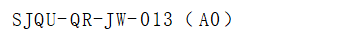 上 海 建 桥 学 院   德语（含口语）4  课程教案周次 2   第6-10次课   学时 10               教案撰写人 杭贝蒂上 海 建 桥 学 院   德语（含口语）4  课程教案周次 3   第11-15次课   学时 10                教案撰写人 杭贝蒂课程单元名称Einheit 1    LiebeEinheit 1    Liebe本次授课目的与要求eine klare Vorstellung über den Unterricht sowie über die Prüfungen zu gewinnenIrrealer Vergleichssatz mit ,,als ob”Relativsatz zu beherrschen本次授课目的与要求eine klare Vorstellung über den Unterricht sowie über die Prüfungen zu gewinnenIrrealer Vergleichssatz mit ,,als ob”Relativsatz zu beherrschen本次授课目的与要求eine klare Vorstellung über den Unterricht sowie über die Prüfungen zu gewinnenIrrealer Vergleichssatz mit ,,als ob”Relativsatz zu beherrschen教学设计思路Der Unterricht in 1. Woche dient zur Wiederholung des Gelernten. Die Studierenden sollen die grammatischen Regeln sowie die Redemitteln in bestimmter Kommunikationssituation wiederholen. In der 1. Einheit geht es um die berühmte Leute und Städte in Deutschland.教学设计思路Der Unterricht in 1. Woche dient zur Wiederholung des Gelernten. Die Studierenden sollen die grammatischen Regeln sowie die Redemitteln in bestimmter Kommunikationssituation wiederholen. In der 1. Einheit geht es um die berühmte Leute und Städte in Deutschland.教学设计思路Der Unterricht in 1. Woche dient zur Wiederholung des Gelernten. Die Studierenden sollen die grammatischen Regeln sowie die Redemitteln in bestimmter Kommunikationssituation wiederholen. In der 1. Einheit geht es um die berühmte Leute und Städte in Deutschland.本次教学重点与难点Relativpronomen und Relativsatz, “was” und “wer”本次教学重点与难点Relativpronomen und Relativsatz, “was” und “wer”本次教学重点与难点Relativpronomen und Relativsatz, “was” und “wer”教学内容提要及时间分配教学内容提要及时间分配教学方法与手段设计Einführung, 2 Std. (Std. steht hier für Unterrichtsstunde)Worstellung, 4 Std.Hörverständnis 2, Std.Deklination, 4 Std.Intention, 2 Std.Einführung, 2 Std. (Std. steht hier für Unterrichtsstunde)Worstellung, 4 Std.Hörverständnis 2, Std.Deklination, 4 Std.Intention, 2 Std.RollenspielDiskussionErklärungÜbung 课外复习、预习要求及作业布置Wiederholen und Hausaufgaben erledigen课外复习、预习要求及作业布置Wiederholen und Hausaufgaben erledigen课外复习、预习要求及作业布置Wiederholen und Hausaufgaben erledigen课后反思课程单元名称Einheit 1 & 2Einheit 1 & 2本次授课目的与要求1. Modalsatz und Relativsatz mit wo zu beherrschen2. Irreales vergleichen und Vermutungen ausdrücken本次授课目的与要求1. Modalsatz und Relativsatz mit wo zu beherrschen2. Irreales vergleichen und Vermutungen ausdrücken本次授课目的与要求1. Modalsatz und Relativsatz mit wo zu beherrschen2. Irreales vergleichen und Vermutungen ausdrücken教学设计思路In der 6. Einheit geht es um Computer und Internet in Deutschland.教学设计思路In der 6. Einheit geht es um Computer und Internet in Deutschland.教学设计思路In der 6. Einheit geht es um Computer und Internet in Deutschland.本次教学重点与难点Madalsatz mit ,,indem dadurchRelativsatz mit was und wer本次教学重点与难点Madalsatz mit ,,indem dadurchRelativsatz mit was und wer本次教学重点与难点Madalsatz mit ,,indem dadurchRelativsatz mit was und wer教学内容提要及时间分配教学内容提要及时间分配教学方法与手段设计Grammatik, 6 Std.Text, 4 Std.Hörvestehen, 2 Std.Intention, 2 Std.Grammatik, 6 Std.Text, 4 Std.Hörvestehen, 2 Std.Intention, 2 Std.RollenspielDiskussionErklärungÜbung课外复习、预习要求及作业布置Wiederholen und Hausaufgaben erledigen课外复习、预习要求及作业布置Wiederholen und Hausaufgaben erledigen课外复习、预习要求及作业布置Wiederholen und Hausaufgaben erledigen课后反思课程单元名称Einheit  2  ModeEinheit  2  Mode本次授课目的与要求1.Konjunktiv II zu beherrschen2. Komplimenta machen und darauf reagieren本次授课目的与要求1.Konjunktiv II zu beherrschen2. Komplimenta machen und darauf reagieren本次授课目的与要求1.Konjunktiv II zu beherrschen2. Komplimenta machen und darauf reagieren教学设计思路In der 7. Einheit handelt es sich um die Modeberatung. 教学设计思路In der 7. Einheit handelt es sich um die Modeberatung. 教学设计思路In der 7. Einheit handelt es sich um die Modeberatung. 本次教学重点与难点Schwerpunkt: Der Konjunktiv II zum Ausdruck der Höflichkeit                      Der Gebrauch von ,,es本次教学重点与难点Schwerpunkt: Der Konjunktiv II zum Ausdruck der Höflichkeit                      Der Gebrauch von ,,es本次教学重点与难点Schwerpunkt: Der Konjunktiv II zum Ausdruck der Höflichkeit                      Der Gebrauch von ,,es教学内容提要及时间分配教学内容提要及时间分配教学方法与手段设计Wiederholung, 2 Std.Grammatik, 6 Std.Hörverstehen, 2 Std.Leseverstehen, 2 Std.Intention, 2 Std.Wiederholung, 2 Std.Grammatik, 6 Std.Hörverstehen, 2 Std.Leseverstehen, 2 Std.Intention, 2 Std.DiskussionErklärungÜbung课外复习、预习要求及作业布置Wiederholen und Hausaufgaben erledigen课外复习、预习要求及作业布置Wiederholen und Hausaufgaben erledigen课外复习、预习要求及作业布置Wiederholen und Hausaufgaben erledigen课后反思